Sweet Forget-Me-NotBob Newcomb 1877 (as sung by Dolores Keane, Maura O’Connell, and Frances Black)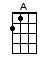 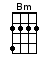 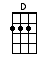 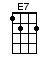 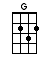 INTRO:  / 1 2 3 4 5 6   /  1 2 3 4 5 6 /[G] Where we parted [D] when she whispered [A] "You'll forget me [D] not"[D] Fancy brings a thought to mind of a [G] flower that's bright and [D] fairIts [G] grace and beauty [D] both combine, a [E7] brighter jewel more [A] rareJust [D] like a maiden that I know, who [G] shared my happy [D] lotShe [G] whispered when we [D] parted last, "Oh, [A] you'll forget me [D] not"[G] Where we parted [D] when she whispered [A] "You'll forget me [D] not"We [D] met I really don't know where, but [G] still it's just the [D] sameFor [G] love grows in the [D] city streets, as [E7] well as in the [A] laneI [D] gently clasped her tiny hand, one [G] glance at me she [D] shotShe [G] dropped her flower, I [D] picked it up, 'twas a [A] sweet forget-me-[D]notCHORUS:She's [D] graceful and, she's charming like a [G] lily in the [D] pond[G] Time is flying [D] swiftly by, of [E7] her I am so [A] fondThe [D] roses and the daisies are [G] blooming 'round the [D] spot[G] Where we parted [D] when she whispered [A] "You'll forget me [D] not"[G] Where we parted [D] when she whispered [A] "You'll forget me [D] not"And [D] then there came a happy time when [G] something that I [D] said[G] Caused her lips to [D] murmur, "Yes", and [E7] shortly we were [A] wedThere [D] is a house down in the lane and a [G] tiny garden [D] plotWhere [G] grows a flower [D] I know it well, it's the [A] sweet forget-me-[D]notCHORUS:She's [D] graceful and, she's charming like a [G] lily in the [D] pond[G] Time is flying [D] swiftly by, of [E7] her I am so [A] fondThe [D] roses and the daisies are [G] blooming 'round the [D] spot[G] Where we parted [D] when she whispered [A] "You'll forget me [Bm] not"[G] Where we parted [D] when she whispered [A] "You'll forget me [D] not” [D]www.bytownukulele.ca